Water, milk and fruit are served every afternoon.  A salad bar is available with each meal.MondayTuesdayWednesdayThursdayFridayWeek 1 06th-10th Sept27th Sept-1st Oct18th-22nd Oct15th-19th Nov6th-10th Dec            Pizza Slices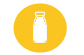 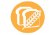 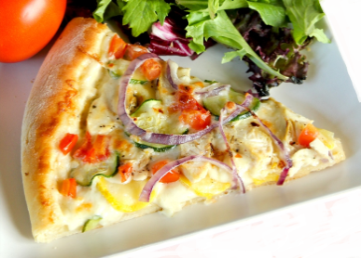  Fish finger wraps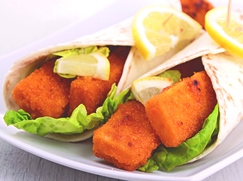 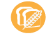 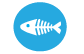 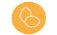 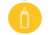 Baked beans and cheese on bagel or muffin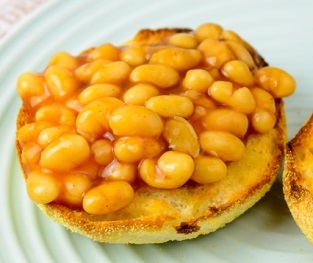 Macaroni cheese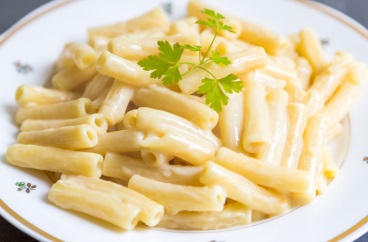 Chiken bites with potatoe croquettes and carrots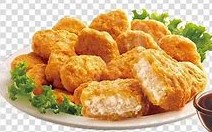 Week 213th-17th Sept4th-8th Oct1st -5th Nov22nd-26th Nov13th-17th DecPasta:creamy tomato sauce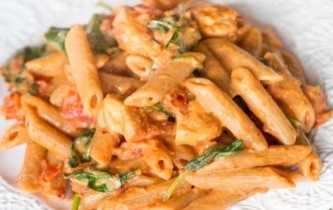 Baked beans and cheese on potato waffles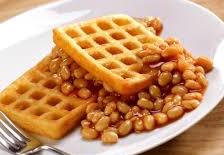 Pizza slicesBBQ chiken wings and potato wedges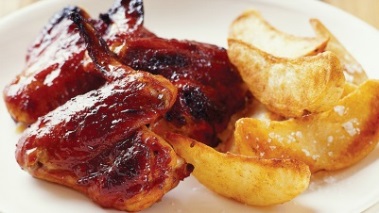   Wraps: tuna, chicken mayo, cheese, salad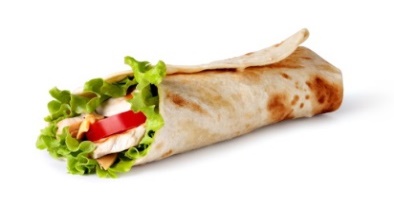 Week 320th-24th Sept11th-15th Oct8th-12th Nov29th Nov-3rd DecHerby chicken drumstick with coleslaw and salad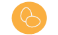 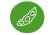 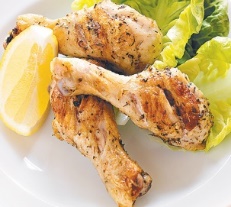 Wraps: tuna, chicken mayo, cheese, salad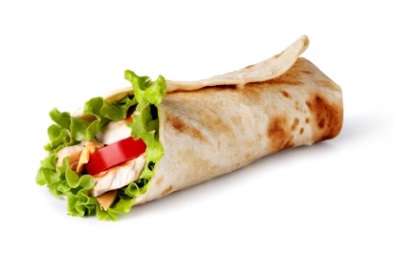 Fish and chips with peas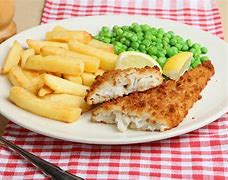 Pizza SlicesPasta: Tomato sauce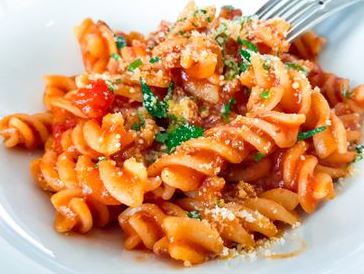 